WORKSHOP WITH DR. SCHAMBERGER:author of The Malalignment Syndrome and the newly published Read My Hips.This workshop is an interactive event with a focus on easy techniques a person can use to assess and treat their own pelvis at home.  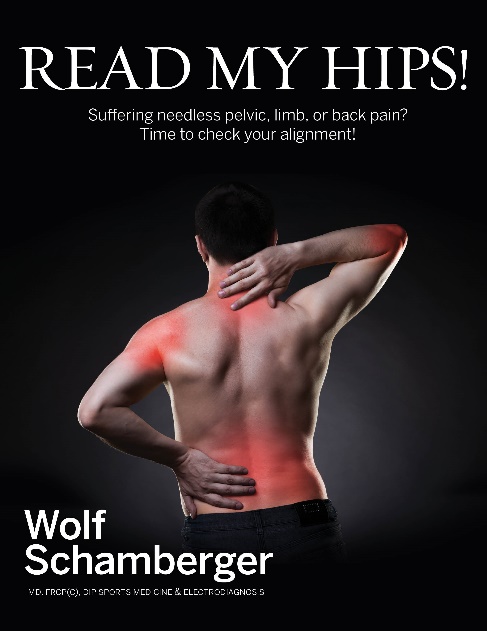 Topics covered include:What causes pelvic and back pain?How to assess your own pelvis?How to treat your own pelvis?What activities are encouraged and what should be avoided?The 3-hour workshop is $75, and is assisted by physiotherapist Sarah Stevens, who is a contributor to the textbook The Malalignment Syndrome.  A PHYSIOTHERAPY EXTENDED HEALTH RECEIPT is available upon request.  Pre-payment is necessary to reserve your spot.  There is room for only 10 participants per session.   Please call to reserve your spot: 778 592-1442Where?  Pure Health Massage and Wellness,		220- 12565 88th Ave, Surrey.When?  Sunday April 5, 2020, from 2-5pm ($75)Follow-up course: Sunday April 26, from 2-4pm ($50)Discount when signing up for both: $100Another cycle of the course will also run in June:Session 1: Sunday June 7 from 2-5pm, session 2: Sunday June 28 from 2-4pm.For more information on Dr. Wolf Schambergers’ first book, please see the site: https://www.elsevier.ca/ca/product.jsp?isbn=9780443069291www.endurancephysiotherapy.ca       www.purehealthmassage.ca